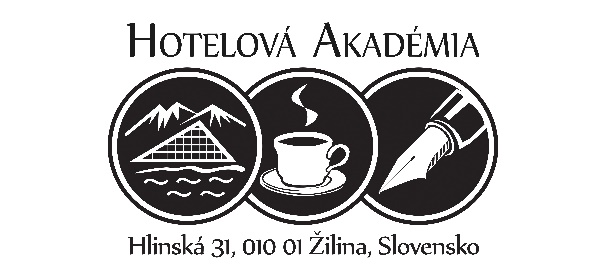 Žiadanka o uvoľnenie žiaka
             z vyučovaniaŽiadam o uvoľnenie svojho dieťaťa: ...................................................................................................žiaka: ........................... triedy, z vyučovania v čase od .............................. do .........................................z nasledujúcich dôvodov: ..........................................................................................................................Uvedomujem si, že vynechanie vyučovania sa môže nepriaznivo odraziť na prospechu môjho dieťaťa.Dátum: ............................................................                          Podpis rodiča: ..................................................
Poučenie:
Ak ide o neprítomnosť na dobu do troch dní, je žiak z vyučovania uvoľňovaný triednym učiteľom.
Na dobu dlhšiu ako tri dni je uvoľňovaný riaditeľom školy, a to po súhlase triedneho učiteľa. V takomto prípade musí byť žiadanka doručená najmenej 5 pracovných dní pred začiatkom predpokladanej neprítomnosti. 
Ak sa žiak nezúčastní na vyučovaní v prípade nesúhlasu triedneho učiteľa, respektíve riaditeľa školy, bude jeho absencia hodnotená ako neospravedlnená. 
V prípade, že žiadanka sa týka uvoľnenia na lekárske vyšetrenie alebo úradný výkon, je potrebné následne návštevu lekára preukázať lekárskym potvrdením a návštevu úradu úradným potvrdením. 

S uvoľnením žiaka súhlasím – nesúhlasím, a to z dôvodu: ............................................................................................................................................................................................................................Dátum: ...............................................        Podpis triedneho učiteľa: .......................................................S uvoľnením žiaka súhlasím – nesúhlasím, a to z dôvodu: ............................................................................................................................................................................................................................Dátum: .........................................        Podpis riaditeľky školy: ........................................................
